Publicado en Palma de Mallorca  el 23/01/2024 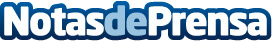 Palma de Mallorca acogerá la próxima parada de Venture on the Road de BStartup de Banco Sabadell, SeedRocket y WayraVenture on the Road sigue con su recorrido por la geografía española y su próxima parada será en Palma de Mallorca, el 15 de febrero para buscar las startups más disruptivas de las Islas BalearesDatos de contacto:Trescom Trescom 914115868Nota de prensa publicada en: https://www.notasdeprensa.es/palma-de-mallorca-acogera-la-proxima-parada-de Categorias: Finanzas Baleares Emprendedores Innovación Tecnológica http://www.notasdeprensa.es